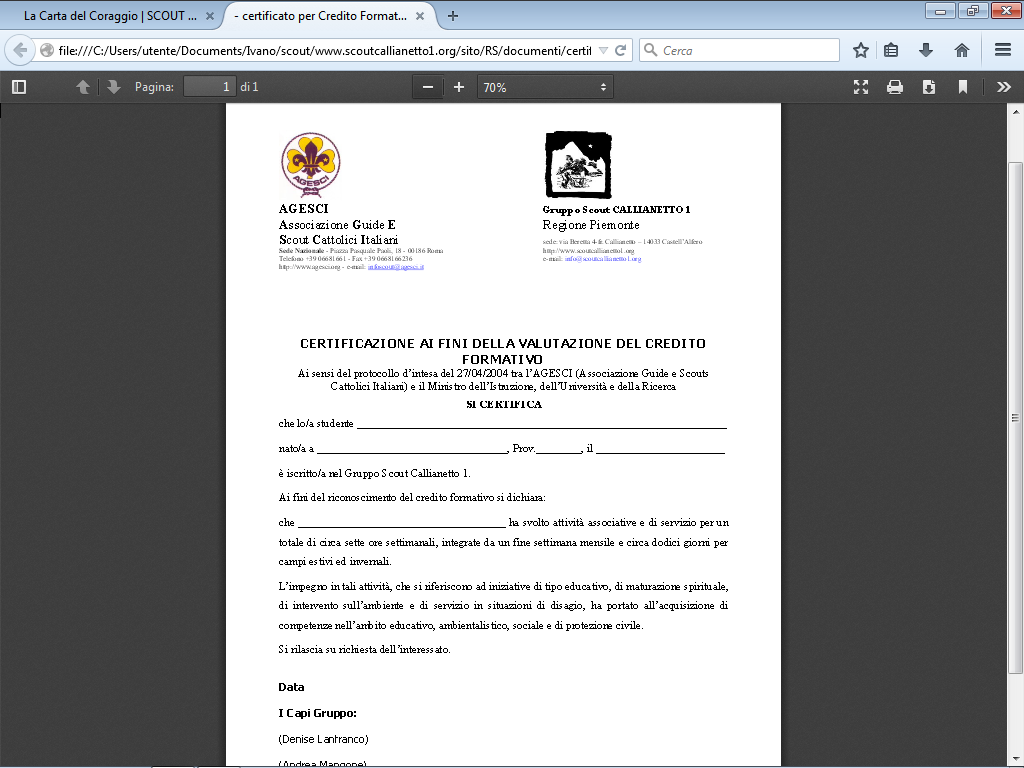 PROGRAMMA DI BRANCA R/S 2015-2018Anno 2015AREAOBIETTIVOSTRUMENTIEducazione al servizioEssere consapevoli del loro essere strumento nelle branche e nelle strutture in cui fanno servizio.  Non scegliere cosa fare nel servizio, ma servireEsperienze di servizio di Clan, magari legate a loro capitoliVerifiche puntuali sul loro servizio associativo e extra-associativo (trimestrali)Carta del coraggioHike di servizioDesertoTerritorio/CivitasEssere presenti e parte attiva, propositiva“Libertà è partecipazione”Carta del coraggio e spunti forniti/come farla conoscere sul territorio e presso le autorità (e nel frattempo far conoscere il movimento)Attività derivanti dal capitolo “ambiente” con possibili sbocchi sul territorioRealizzazione concreta (a piedi di clan e anche di gruppo/consigli agli E/G e L/C di camminate sul percorso) di parte del  percorso stabilito dalla pattuglia “Territorio”, per prendere contatti con autorità locali e far conoscere loro il mondo scout.Partecipazione  ad un consiglio comunale, con comprensione delle dinamicheAvventura/Scelta scoutRiscoprire il gusto sano dell’avventura in clan. Riscoprire il gusto della strada insieme, non percepita solo come fatica, inutile e se possibile evitabile. Realizzazione del progetto di gruppo sulla branca R/S, soprattutto nel momento della scelta della partenza (o dell’uscita)Uscite con attività di topografia/tecnicheChallengeAttività di tecniche e di sopravvivenzaCapitolo AmbienteUscite sul territorio, suggerite dalla pattuglia territorio.Incontro con la Co.ca per momenti di dialogo e di discussione di dubbi sull’essere scout, essere capo.Incontri dedicati per i partenti, per tutto l’anno, per capire le loro prospettive e i loro dubbi in merito alle scelte del loro futuro.FedeCercare la concretezza nella fede, per portarla nella loro vita di tutti i giorni.DesertoCarta del coraggio e cosa chiedono i ragazzi in ambito FedeIncontri critici con rappresentanti della Chiesa?Percorsi di fede più vicini anche ai partenti. Dialogo inclusivo con loro e non esclusivo.